San Juan de Pasto, 27 de noviembre del 2017IntegrantesCOMITÉ CURRICULAR Y DE INVESTIGACIÓNDepartamento de Química Universidad de Nariño Cordial saludo, Considerando que mediante Acuerdo No. 000 de 27 de noviembre del 2016 se aprobó el siguiente proyecto de trabajo de grado:Superado el tiempo establecido para el desarrollo del proyecto y entrega del informe final me permito informar el estado actual del proyecto en términos de cumplimiento de las actividades planteadas en el cronograma:El incumplimiento en el desarrollo de las actividades planteadas en el tiempo establecido se debió a: ______________________________________________________________________________________________________________________________________________________________________________Por lo anterior se requiere un tiempo adicional para la culminación del precitado proyecto y entrega del informe final al Comité Curricular y de Investigación, por lo tanto se solicita PRORROGA de 3 meses a partir de la fecha de aprobación.Atentamente,__________________________Autor:Estudiante Programa de QuímicaCódigo:Correo electrónico:Celular:Una vez radicada la solicitud ante el Comité Curricular y de Investigación, el autor se compromete a entregar el informe final en el plazo solicitado como prorroga.__________________________                     	_______________________________Vo.Bo. Director                                                         	Vo.Bo. CodirectorNombre:						Nombre:Correo electrónico:				Correo electrónico:Adjunto reporte de matrícula académica vigente.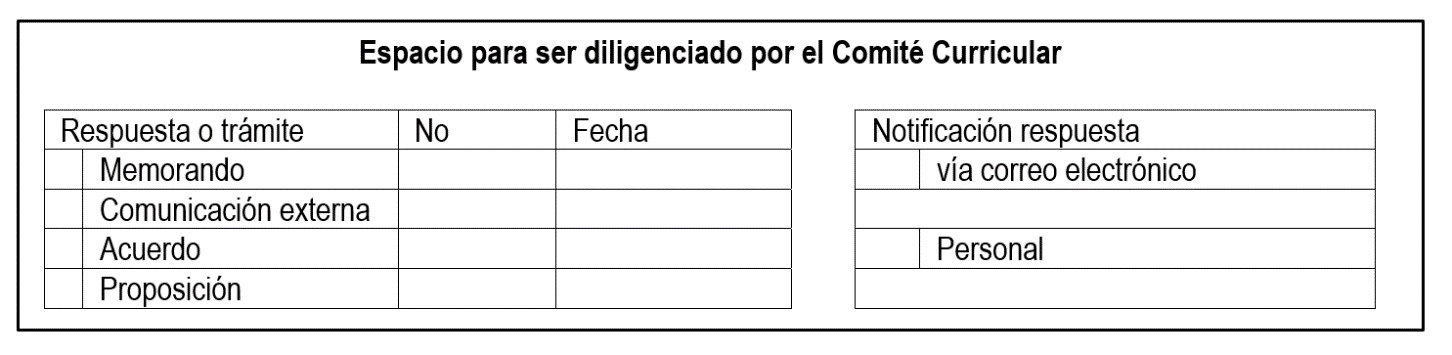 Según su necesidad los textos en rojo deben modificarse y/o eliminarse de la solicitud.Título:  Modalidad:No.  ActividadEstadoPorcentaje de avanceEjm. Caracterización …….SIN INICIAR / EN DESARROLLO / FINALIZADA70%Ejm. Recolección de muestras….Ejm. Análisis…Ejm. Redacción informe….